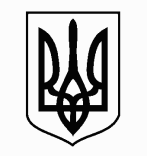 ЗАПОРІЗЬКА МІСЬКА РАДАДЕПАРТАМЕНТ ОСВІТИ І НАУКИТЕРИТОРІАЛЬНИЙ ВІДДІЛ ОСВІТИДНІПРОВСЬКОГО РАЙОНУЗАПОРІЗЬКА ПОЧАТКОВА ШКОЛА «ЕВРИКА» вул. Дудикіна, 20-а,  м.Зaпopiжжя, 69065, тел.: (061)286-26-95; факс(061)224-77-54,E-mail:uvkevrika@ukr.net Код ЄДРПОУ 34156063НАКАЗ06.06.2023	                            № __Про підсумки дистанційного навчанняі моніторинг якості освіти     В 2022 – 2023 навчальному році в зв'язку із введенням воєнного стану в Україні, педагогічному колективу ЗПШ «Еврика» довелося працювати в незвичних умовах. В школі було організоване дистанційне навчання.      Освітній процес в умовах дистанційного навчання   був організований з урахуванням принципу здоров'язбереження, запобігаючи емоційному, ментальному та фізичному перевантаженню учнів. Всім учням був забезпечений доступ до навчальних матеріалів та завдань шляхом використання різних засобів обміну інформацією.  Вчителі використовували різні методи та технології, щоб навчання було ефективним та цікавим. Найбільш поширеними були:ViberFacebookGoogle ClassroomZoomSkypeYouTube«На Урок»LearningApps.org.     Оцінювання результатів навчальної діяльності  здійснювалось у синхронному або асинхронному режимі.     Результати оцінювання навчальних досягнень повідомляли учням в індивідуальному порядку, шляхом використання одного із засобів зв'язку (електронної пошти, смс-повідомлення, повідомлення в одному з месенджерів, повідомлення по телефону тощо).       Поточне оцінювання вчителі здійснювали в письмовій формі, застосовуючи такі його види: тестування, практичні, контрольні, діагностичні роботи, дослідницькі та творчі проєкти, есе. Кількість робіт, які підлягали поточному оцінюванню та передбачали фіксацію оцінки у класному журналі, під час дистанційного навчання були оптимізовані з метою уникнення перевантаження учнів.     Підсумкова оцінка за II семестр виставлялися з урахуванням результатів поточного, тематичного оцінювання, оцінювання різних видів мовленнєвої діяльності, отриманих учнями під час дистанційного навчання та до його початку. Якщо з навчального предмета не передбачено тематичних підсумкових робіт, підсумкова оцінка виставлялася за результатами поточного оцінювання. Учні, які не мали результатів поточного оцінювання з об'єктивних причин, були оцінені за результатами проведення семестрової контрольної роботи.      Для забезпечення рівних умов проходження оцінювання всіма учнями було  запроваджено гнучкий графік проведення підсумкових контрольних робіт за ІІ семестр. У графіку зазначалося: форма та вид оцінювання з кожного навчального предмета;необхідні для цього ресурси;дата та тривалість проведення оцінювання (для синхронного режиму);дата та час розміщення завдань, кінцевий термін та спосіб їх подання (для асинхронного режиму).        Тематичні та семестрові підсумкові роботи, які було проведено в умовах дистанційного навчання, записувались в класному журналі без зазначення дати їх проведення.    Річне оцінювання виставлялось з урахуванням результатів оцінювання за перший та другий семестри навчального року.   Учнів 4-го класу  у 2022-2023 навчальному році було звільнено від державної підсумкової атестації. У відповідних документах про освіту, класних журналах  зроблено  запис «звільнений(а)».    Завершальне підсумкове оцінювання у 1-2-х здійснювалось шляхом заповнення свідоцтва досягнень учнів за результатами виконаних ними робіт та спостережень. Для оцінювання динаміки особистісних досягнень учнів вчитель користувався своїми щоденниками спостережень, які велися до початку війни та додатково залучав батьків до заповнення свідоцтва досягнень учнів. Виходячи з вищесказаного,НАКАЗУЮ:1. Адміністрації  школи  систематично надавати методичну допомогу педагогічним працівникам  з питань організації дистанційного навчання та проведення оцінювання.2. Педагогічним працівникам:    2.1. Організувати на початку 2023-2024 навчального року в 2-4 -х класах проведення вхідного оцінювання учнів з метою діагностування рівня навчальних досягнень учнів за попередній рік та планування подальшої роботи із систематизації, узагальнення та закріплення навчального матеріалу, що вивчався учнями дистанційно.    2.2. Передбачити під час календарно-тематичного планування на 2023-2024 навчальний рік суттєве збільшення навчального часу на узагальнення та закріплення навчального матеріалу за попередній рік.3. Контроль за виконанням даного наказу залишаю за собою.Директор  школи                                                                                                                 Лариса ЗУБЗ наказом ознайомлені:                     Юлія ЛИСЕНКО